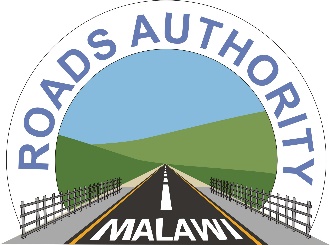 Accelerating Malawi’s Economic GrowthREQUEST FOR EXPRESSION OF INTERESTProcurement Reference No. RA/DEV/CON/DZ/2022-23/03Consultancy Services for Supervision of a Weigh Bridge Construction Works at Kalinyeke in Dedza DistrictBack GroundThe Roads Fund Administration (RFA) has budgeted funds in the 2022/2023 financial year for road infrastructure development projects and intends to apply part of the proceeds of these funds towards eligible costs for consultancy services for the Supervision of a Weigh Bridge Construction Works at Kalinyeke in Dedza District. The weigh bridge will be operated by the Directorate of Road Traffic and Safety Services.Objective of the Consultancy ServicesThe objective of this assignment is to carry out supervision of a weigh bridge construction works at Kalinyeke in Dedza District; The specific objectives and detailed scope for the assignment are provided in the Terms of Reference which can be accessed on the Roads Authority website from 7th June 2022 (www.ra.org.mw )Expected DurationThe consultancy services duration is eight (8) months for the construction supervision period and one moth defects liability period.Expression of InterestThe Roads Authority (RA) now invites consulting firms to express their interest in providing the consultancy services to undertake Supervision of Weigh Bridge Construction Works at kalinyeke in Dedza District; Procurement Reference No. RA/DEV/CON/DZ/2022-23/03. Interested Consulting firms should provide information demonstrating that they have the required qualifications and relevant experience to perform the services and their current commitments. The short-listing criteria are; Experience in construction supervision of commercial buildings; Experience in supervision of road upgrading projects;Experience in supervision of installation of enterprise local area network (LAN) in a commercial building; Experience in preparation of bills of quantities and construction tender documents;Current commitments in consultancy services;Experience in working in Malawi and/or in the sub-Saharan regionThe consultants’ submissions should include the following documents:NCIC Registration Certificate;MRA Tax Clearance Certificate;Business registration certificates with detailed ownership information; andAny certification or accreditation for quality assuranceConsultants may associate with other firms in the form of a joint venture or a sub-consultancy to enhance their qualifications.Selection of ConsultantThe consultant will be selected in accordance with the Quality and Cost Based Selection (QCBS) procedures set out in the Public Procurement and Disposal of Public Assets Act (2017) and Public Procurement and Disposal of Public Assets Regulations (2020).Submission of Expression of InterestExpressions of Interest clearly marked “Construction Supervision of a Weigh Bridge Station” must be delivered to the RA offices, at the address indicated in paragraph 8 below at or before 4:00 pm on 23rd June, 2022.  Address for Clarifications The IPDC ChairmanRoads Authority 
Private Bag B346 
Lilongwe 3, Malawi
Email: ipc@ra.org.mw / mmalinda@ra.org.mw; Cell:+265  888 843 923  
Address for Submission of Expressions of InterestThe IPDC ChairmanRoads Authority   Functional Building, Off Paul Kagame Road, Room # 21, 
Lilongwe 3, MalawiEmail ipc@ra.org.mw / mmalinda@ra.org.mw